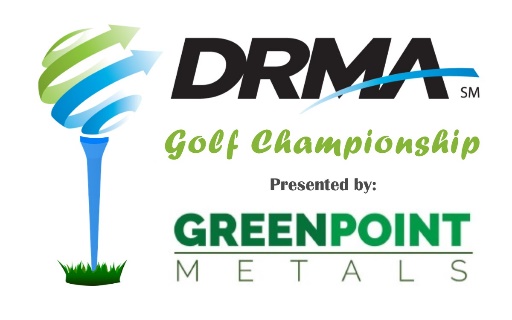 DRMA Golf Championship Registration FormDate:	Monday, June 6, 2022		Place:	Troy Country Club, 1830 Peters Rd., Troy, OH 45373Time:	12:30 p.m. shotgun start		Cost:	$200 per player, includes cart, boxed lunch & Happy HourAttire:	Golf attire; no jeans permittedReturn this form with payment to the Association office.  (No phone calls, please).Cancellations with refunds will be accepted through May 20.All name changes must be received by May 27.At least half of your players MUST be employed by DRMA member companies.*Must provide a handicap to participate in low net prize scoring; may present handicap at check-in on day of outing.This outing is a fundraiser for the DRMA Foundation, a 501(c)3 organization, which funds DRMA’s workforce initiatives.Consult your professional income tax advisor to determine the amount which may be deductible as a business expense or a charitable contribution.Contact Name:Contact Name:Email:Phone:Company:Company:Player NameCompany NameHandicap*Number of Golfers:X $200  =$     Check (make payable to DRMA)Check (make payable to DRMA)Check (make payable to DRMA)Check (make payable to DRMA)Check (make payable to DRMA)Check (make payable to DRMA)Check (make payable to DRMA)Check (make payable to DRMA)Check (make payable to DRMA)Check (make payable to DRMA)Check (make payable to DRMA)Credit card (all major cards accepted)Credit card (all major cards accepted)Credit card (all major cards accepted)Credit card (all major cards accepted)Credit card (all major cards accepted)Credit card (all major cards accepted)Credit card (all major cards accepted)Credit card (all major cards accepted)Credit card (all major cards accepted)Credit card (all major cards accepted)Credit card (all major cards accepted)Card #:Exp. Date:CVV Code:CVV Code:CVV Code:Billing Zip Code:Billing Zip Code:Billing Zip Code:Billing Zip Code: